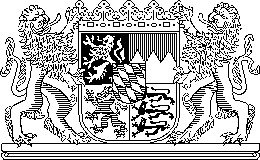 Vážené dámy a pánové,milí rodiče a zákonní zástupci žáků,na Grundschule Vašeho dítěte a na akcích pořádaných na weiterführenden Schulen jste již obdrželi informace o přestupu na další stupeň vzdělání. Bližší informace o tomto přestupu najdete také na internetové adrese https://www.km.bayern.de/uebertritt nebo https://www.mein-bildungsweg.de. Případné další dotazy ohledně dalšího vzdělávání Vám rád zodpoví třídní učitel Vašeho dítěte. Zná Vaše dítě a pomůže Vám při rozhodování.Pokud se chcete dozvědět více informací o typu školy, kterou by Vaše dítě chtělo navštěvovat, můžete si také promluvit s výchovným poradcem pro Mittelschule, Realschule, Wirtschaftsschule nebo Gymnasium. Takový rozhovor Vám pouze nabízíme, rozhodně není povinný!Máte-li o rozhovor zájem, napište, prosím, e-mailovou zprávu výchovnému poradci toho typu školy, která Vás zajímá. Rozhovor se může uskutečnit osobně, formou videokonference nebo telefonicky.V případě dotazů se můžete obrátit na třídního učitele nebo vedení školy.Kontaktní údaje na výchovné poradce:Mittelschule:			Wirtschaftsschule:		Realschule:			Gymnasium:			